CURRICULAM VIATE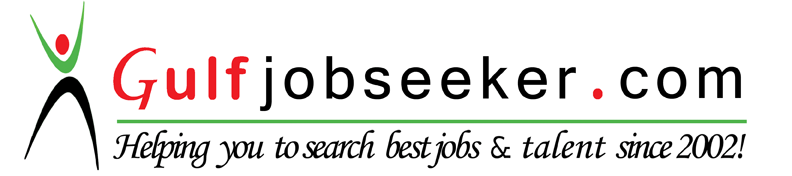 Whats app  Mobile:+971504753686 Gulfjobseeker.com CV No:260212E-mail: gulfjobseeker@gmail.com______________________________________________________________________________OBJECTIVE:Seeking a challenging position in the Organization, So that I can utilize my skill, talent &value enhancing the growth of the firm in line with my personal growth. My goal is to provide my best of output to the firm with my personal growth with the help of available infrastructure, finance, labour& my own skill.PROFESSIONAL EXPERIENCE:Worked with V Customer for “eBay India” as a “Customer Care Executive” under Mails and Chats and  Inbound calling. Worked with IDBI Intech, as a “Phone Banking Officer”, dealing with Complaint Handling, Internet banking, Lead generation and also other banking products.Worked as a “Secondary  School Maths Teacher” with “K.P.C. School” for two years.Currently working with “W N S’’, As a “Senior Ticketing Executive” for “Expedia” Europe point of sale  and “Orbits”  North America point of sale, purely into Ticketing.Current Work Profile:Ticket Reject:RepricingReinstating SegmentsUpdating SSR DocsSplit PayPartial TicketingSelling SeatsGiving Options For FlightsPatial  TicketingExchanges:Voluntary:  Customer  InitiatedInvoluntary: Airline InititiatedIssuing EMDs Manual TST buildingIssuing MCORefunds:Full RefundTax only RefundPartial RefundRefund Less PenaltyGDS Knowledge:AMADEUSWORLDSPANCOMPUTER KOWLEDGE:Microsoft office:     Microsoft WordAdvance ExcelPower PointInternetMailsEDUCATIONAL QUAIFICATION:After the completion of “Bachelor of Management Studies”, completed my  “IATA” Foundation Course From TMI Academy.PERSONAL DETAIL:Date of Birth          :          27/4/1989Gender                    :           FemaleMarital Status        :           MarriedHobbies                   :           Singing, Reading BooksLanguages known  :           English, Hindi, MarathiSRNoDegreeYear Of PassingUniversity & Board%1TY BMS2012MumbaiBhavna Trust60%2HSC2008MumbaiC.K.H.S59.75%3SSC2005MaharashtraC.K.H.S54.59%